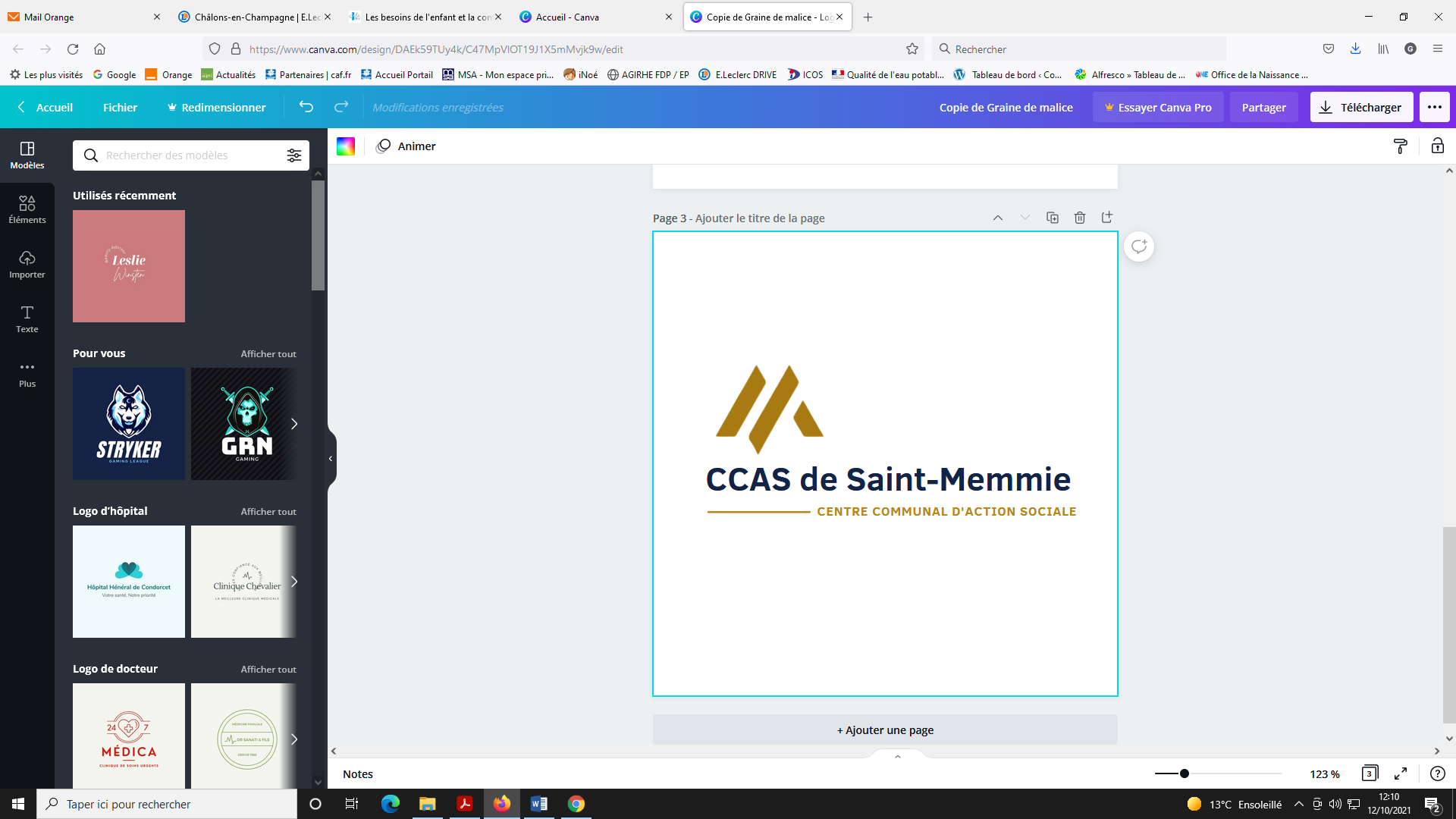 Centre Communal d’Action Sociale de Saint-MemmieCS 40046 51006 Châlons en Champagne cedex03.26.68.10.80 (taper 3)Conditions d’attribution :- Résidence : à Saint-Memmie- Age: 17 à 22 ans- Critère insertion : prenant en considération le parcours du postulant, sa motivation réelle, l’appréciation de la situation sociale ainsi que la nécessité de l’obtention du permis de conduire- Critère citoyen : tenant compte de l’engagement du candidat à s’investir dans une action humanitaire ou sociale- Critère financier : le revenu brut global de l’étudiant, de ses parents ou du tuteur légal ne doit pas être supérieur aux grilles     du barème d’attribution (ligne 14 de l’avis d’imposition inférieure à 900), revenus perçus à l’étranger inclus.BENEFICIAIRENom: 		Prénom :   	Adresse du logement bénéficiaire:  	Code Postal :  		 Téléphone :   	Commune :   		 Depuis le :   	Date de naissance :  		Age :    	Situation familiale : □ Célibataire, □ Marié(e), □ Concubinage, □ AutresNombre d’enfants à charge : 		Nationalité :   	Adresse email : 	@ 	Situation professionnelle : □ salarié, □ demandeur d’emploi, □ contrat d’apprentissage, □ étudiant, □ lycéenLA FAMILLE (=toutes les personnes vivant au foyer)Nom 		Prénom :   	Profession :  	Nom : 		Prénom :  	Profession :   	Téléphone :   	 Adresse :  	Code Postal :  	  Commune :   	Depuis le :   			Locataire / Propriétaire        Adresse email : 	@ 	Nombre d‘adultes et d’enfants effectivement à la charge du foyer :    	 Nombre d’enfants ouvrant droit aux prestations familiales :    	Comment avez-vous eu connaissance du dispositif BAFA à coût zéro ?□ Par les médias municipaux (le journal des Mengeots, le site internet de la ville…)□ Par la Mission Locale □ Par le bouche à oreille□ Autres, précisez………………………………………………………………Aviez-vous déjà projeté de passer le BAFA avant d’avoir connaissance de ce dispositif ? 	□ oui	  □ nonAvez-vous déjà essayé de passer le BAFA ? 	□ oui	  □ nonSi oui, qu’est-ce qui vous a empêché de valider l’ensemble des sessions ?□ Le manque de temps□ Le coût des formations □ La non-validation d’une session par l’organisme de formationSans bénéficier de l’aide du CCAS, envisagez-vous de passer quand même votre BAFA ?  □ oui	  □ nonQuelles sont les raisons qui vous poussent à passer le BAFA ? (plusieurs réponses possibles)□ Vous envisagez de vous orienter professionnellement dans le secteur de l’animation□ Vous voulez trouver plus facilement un job durant les vacances scolaires □ Vous souhaitez avoir une première expérience professionnelle□ Vous avez déjà eu des expériences dans l’animation et vous souhaitez vous former□ Vous n’avez jamais eu d’expériences dans l’animation mais c’est un domaine qui vous intéresseExpliquez en quelques lignes votre motivation et les raisons pour lesquelles vous avez besoin d’obtenir le BAFAAvant d’entrer en formation, quelle idée vous faîtes-vous du rôle de l’animateur ? (obligatoire)Quelles sont vos attentes par rapport à cette formation ? (obligatoire)Informations complémentaires (que vous souhaitez donner)EVALUATION FINANCIERE= toutes les ressources du foyer (imposables ou non)Observations diverses :PIECES A JOINDRE AU DOSSIERPhotocopie  de la carte d’identité du bénéficiairePhotocopie recto-verso de l’avis d’imposition ou de non-imposition sur le revenu de l’année précédente = avis d’impôt sur le revenu 2024 (sur les revenus de l’année 2023) de toutes les personnes vivant au foyer.Les 3 derniers bulletins de salaire des membres du foyerJustificatif des prestations familiales du foyer.Justificatif des prestations familiales du bénéficiaire (allocation logement).Attribution conditionnelle ou définitive de la bourse ou notification du rejet.Copie du livret de famille.Justificatif de domicile sur Saint-Memmie (électricité, loyer…)Contrat de travail ou certificat de scolarité ou attestation inscription Pôle Emploidu bénéficiaireAttestation de participation à la journée d’appel de préparation à la défenseExtrait du casier judiciaire (volet n°3)Une photo d’identité récenteAttestation d’assurance responsabilité civileAutorisation parentale pour les mineursCV et lettre de motivation*******************************Autorisation parentale pour les mineursJe soussigné(e) (père, mère, tuteur légal) 	                                                    Adresse : 	                                                                                                                                             Téléphone 	                                        Déclare, après avoir pris connaissance des modalités d’attribution du dispositif BAFA à coût zéro, mis en place par le CCAS de Saint-Memmie, autoriser ma fille/mon fils, 	                             .à solliciter  cette aide et à participer à une commission de sélection  des candidats.Pour se rendre sur les lieux et en revenir, mon enfant reste sous ma responsabilité.A	                                            , le	                                            Signature (père, mère, tuteur légal)CURSUS SCOLAIREBACCALAUREATETUDES SUPERIEURES  si oui , dans quel pays : ………………………….......dates du stage	: du ………….. au ……........Je certifie l’exactitude de tous les renseignements portés sur le présent dossier. Je déclare avoir pris connaissance de l’ensemble des obligations liées à la candidature pour obtenir le « BAFA à coût zéro » (note d’information en annexe).Je déclare ne pas avoir demandé d’aides financières pour le même objet auprès d’autres organismes.Date et signature du bénéficiaireMention « Lu et Approuvé »Prénom – Nom des enfants rattachés au foyerDate de naissanceScolarité – autres (à préciser)FINANCESMontant en €ObservationsRevenu net imposable mensueldu Père ou conjointou RSA ou allocations chômage ou retraite…Revenu net imposable mensuelde la Mère ou conjointou RSA ou allocations chômage ou retraite…Revenu net imposable mensueldes enfants vivant au foyer (non étudiant) ou RSA ou allocations chômage…Prestations familiales mensuelles du foyer (attestation CAF ou MSA à joindre)APL – ALS – APE – PAJE - autres…Allocation Comité d’Entreprise, Caisse de Retraite, etc…Toutes autres ressources de la Famille (à préciser ainsi que la périodicité) Pension alimentaire, revenus capitaux mobiliers nets, revenus fonciers nets, indemnités journalières maladie, longue maladie, invalidité, etc. …Autres ressources de l’étudiant (à préciser)Ressources du conjoint de l’étudiantMontant annuel de la bourse :Nationale : Départementale :Autre(s) :Année obtentionMentionSérie…. / ….AnnéeEtudes / CycleVille et Académie de l’établissement d’enseignement…. / ….…. / ….…. / ….…. / ….…. / ….…. / ….Cette année, êtes-vous redoublant ?avez-vous changé d’orientation ?OUIOUINONNONdes stages OBLIGATOIRES à l’étranger sont-ils prévusOUINONMOTIVATIONS DU BENEFICIAIREPROJET :